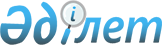 Бөрлі аудандық мәслихатының 2022 жылғы 23 желтоқсандағы №24-2 "2023-2025 жылдарға арналған Бөрлі ауданының Ақсай қаласының бюджеті туралы" шешіміне өзгерістер енгізу туралыБатыс Қазақстан облысы Бөрлі аудандық мәслихатының 2023 жылғы 10 қарашадағы № 8-8 шешімі
      Бөрлі аудандық мәслихаты ШЕШІМ ҚАБЫЛДАДЫ:
      1. Бөрлі аудандық мәслихатының 2022 жылғы 23 желтоқсандағы №24-2 "2023-2025 жылдарға арналған Бөрлі ауданының Ақсай қаласының бюджеті туралы" шешіміне келесі өзгерістер енгізілсін:
      1 - тармақ келесі редакцияда жазылсын:
      "1. 2023-2025 жылдарға арналған Бөрлі ауданының Ақсай қаласының бюджеті тиісінше 1, 2 және 3 - қосымшаларға сәйкес, оның ішінде 2023 жылға арналған бюджет келесі көлемдерде бекітілсін:
      1) кірістер –1 735 265 мың теңге, оның ішінде:
      салықтық түсімдер бойынша – 885 056 мың теңге;
      салықтық емес түсімдер бойынша – 3 001 мың теңге;
      негізгі капиталды сатудан түсетін түсімдер бойынша – 142 260 мың теңге;
      трансферттер түсімі бойынша – 704 948 мың теңге;
      2) шығындар – 1 768 914 мың теңге;
      3) таза бюджеттік кредиттеу - 0 теңге:
      бюджеттік кредиттер – 0 теңге;
      бюджеттік кредиттерді өтеу – 0 теңге;
      4) қаржы активтерімен операциялар бойынша сальдо – 0 теңге:
      қаржы активтерін сатып алу – 0 теңге;
      мемлекеттің қаржы активтерін сатудан түсетін түсімдер – 0 теңге;
      5) бюджет тапшылығы (профициті) – -33 649 мың теңге;
      6) бюджет тапшылығын қаржыландыру (профицитін пайдалану) – 33 649 мың теңге:
      қарыздар түсімі – 0 теңге;
      қарыздарды өтеу – 0 теңге;
      бюджет қаражатының пайдаланылатын қалдықтары – 33 649 мың теңге.";
      аталған шешімнің 1 - қосымшасы осы шешімнің қосымшасына сәйкес жаңа редакцияда жазылсын.
      2. Осы шешім 2023 жылдың 1 қаңтарынан бастап қолданысқа енгізіледі 2023 жылға арналған Ақсай қаласының бюджеті
      мың теңге
					© 2012. Қазақстан Республикасы Әділет министрлігінің «Қазақстан Республикасының Заңнама және құқықтық ақпарат институты» ШЖҚ РМК
				
      Мәслихат төрағасы

К.Ермекбаев
Бөрлі аудандық мәслихаттың
2023 жылғы 10 қарашадағы
№8-8 шешіміне қосымшаБөрлі аудандық мәслихаттың
2022 жылғы 23 желтоқсандағы
№ 24-2 шешіміне 1 – қосымша
Санаты
Санаты
Санаты
Санаты
Санаты
сомасы
Сыныбы
Сыныбы
Сыныбы
Сыныбы
сомасы
Кіші сыныбы
Кіші сыныбы
Кіші сыныбы
сомасы
Ерекшелігі
Ерекшелігі
сомасы
Атауы
сомасы
1) Кірістер
1735265
1
Салықтық түсімдер
885056
01
Табыс салығы
593772
2
Жеке табыс салығы
593772
04
Меншікке салынатын салықтар
269428
1
Мүлікке салынатын салықтар
9357
3
Жер салығы
19078
4
Көлік құралдарына салынатын салық
240993
5
Бірынғай жер салығы
0
05
Тауарларға, жұмыстарға және қызметтерге салынатын ішкі салықтар
21856
3
Табиғи және басқа да ресурстарды пайдаланғаны үшін түсетін түсімдер
18356
4
Кәсіпкерлік және кәсіби қызметті жүргізгені үшін алынатын алымдар
3500
2
Салықтық емес түсімдер
3001
01
Мемлекеттiк меншiктен түсетiн кiрiстер
3001
5
Мемлекет меншiгiндегi мүлiктi жалға беруден түсетiн кiрiстер
3001
06
Басқа да салықтық емес түсiмдер
0
1
Басқа да салықтық емес түсiмдер
0
3
Негізгі капиталды сатудан түсетін түсімдер
142 260
03
Жердi және материалдық емес активтердi сату
142 260
1
Жерді сату
133 260
2
Материалдық емес активтерді сату
9 000
4
Трансферттер түсімі
704948
02
Мемлекеттік басқарудың жоғары тұрған органдарынан түсетін трансферттер
704948
3
Аудандық (облыстық маңызы бар қаланың) бюджетінен түсетін трансферттер
704948
Функционалдық топ
Функционалдық топ
Функционалдық топ
Функционалдық топ
Функционалдық топ
сомасы
Кіші функция
Кіші функция
Кіші функция
Кіші функция
сомасы
Бюджеттік бағдарламалардың әкімшісі
Бюджеттік бағдарламалардың әкімшісі
Бюджеттік бағдарламалардың әкімшісі
сомасы
Бағдарлама
Бағдарлама
сомасы
Атауы
сомасы
2) Шығындар
1768914
01
Жалпы сипаттағы мемлекеттiк қызметтер
130242
1
Мемлекеттiк басқарудың жалпы функцияларын орындайтын өкiлдi, атқарушы және басқа органдар
130242
124
Аудандық маңызы бар қала, ауыл, кент, ауылдық округ әкімінің аппараты
130242
001
Аудандық маңызы бар қала, ауыл, кент, ауылдық округ әкімінің қызметін қамтамасыз ету жөніндегі қызметтер
130242
022
Мемлекеттік органның күрделі шығыстары
0
07
Тұрғын үй-коммуналдық шаруашылық
756793
1
Тұрғын үй шаруашылығы
0
124
Аудандық маңызы бар қала, ауыл, кент, ауылдық округ әкімінің аппараты
0
007
Аудандық маңызы бар қаланың, ауылдың, кенттің, ауылдық округтің мемлекеттік тұрғын үй қорының сақталуын ұйымдастыру
0
3
Елді мекендерді көркейту
756793
124
Аудандық маңызы бар қала, ауыл, кент, ауылдық округ әкімінің аппараты
756793
008
Елді мекендердегі көшелерді жарықтандыру
257308
009
Елдi мекендердiң санитариясын қамтамасыз ету
31750
010
Жерлеу орындарын ұстау және туыстары жоқ адамдарды жерлеу
6284
011
Елді мекендерді абаттандыру мен көгалдандыру
461451
12
Көлік және коммуникация
477572
1
Автомобиль көлігі
477572
124
Аудандық маңызы бар қала, ауыл, кент, ауылдық округ әкімінің аппараты
477572
012
Аудандық маңызы бар қалаларда, ауылдарда, кенттерде, ауылдық округтерде автомобиль жолдарын салу және реконструкциялау
15000
013
Аудандық маңызы бар қалаларда, ауылдарда, кенттерде, ауылдық округтерде автомобиль жолдарының жұмыс істеуін қамтамасыз ету
0
045
Аудандық маңызы бар қалаларда, ауылдарда, кенттерде, ауылдық округтерде автомобиль жолдарын күрделі және орташа жөндеу
462572
15
Трансферттер
404307
1
Трансферттер
404307
124
Аудандық маңызы бар қала, ауыл, кент, ауылдық округ әкімінің аппараты
404307
043
Бюджеттік алып коюлар
404307
3) Таза бюджеттік кредиттеу
0
Бюджеттік кредиттер
0
Санаты
Санаты
Санаты
Санаты
Санаты
сомасы
Сыныбы
Сыныбы
Сыныбы
Сыныбы
сомасы
Кіші сыныбы
Кіші сыныбы
Кіші сыныбы
сомасы
Ерекшелігі
Ерекшелігі
сомасы
Атауы
сомасы
5
Бюджеттік кредиттерді өтеу
0
4) Қаржы активтерімен операциялар бойынша сальдо
0
Функционалдық топ
Функционалдық топ
Функционалдық топ
Функционалдық топ
Функционалдық топ
сомасы
Кіші функция
Кіші функция
Кіші функция
Кіші функция
сомасы
Бюджеттік бағдарламалардың әкімшісі
Бюджеттік бағдарламалардың әкімшісі
Бюджеттік бағдарламалардың әкімшісі
сомасы
Бағдарлама
Бағдарлама
сомасы
Атауы
сомасы
Қаржы активтерін сатып алу
0
Санаты
Санаты
Санаты
Санаты
Санаты
сомасы
Сыныбы
Сыныбы
Сыныбы
Сыныбы
сомасы
Кіші сыныбы
Кіші сыныбы
Кіші сыныбы
сомасы
Ерекшелігі
Ерекшелігі
сомасы
Атауы
сомасы
6
Мемлекеттің қаржы активтерін сатудан түсетін түсімдер
0
5) Бюджет тапшылығы (профициті)
-33649
6) Бюджет тапшылығын қаржыландыру (профицитін пайдалану)
33649
7
Қарыздар түсімдері
0
01
Мемлекеттік ішкі қарыздар
0
2
Қарыз алу келісім - шарттары
0
Функционалдық топ
Функционалдық топ
Функционалдық топ
Функционалдық топ
Функционалдық топ
сомасы
Кіші функция
Кіші функция
Кіші функция
Кіші функция
сомасы
Бюджеттік бағдарламалардың әкімшісі
Бюджеттік бағдарламалардың әкімшісі
Бюджеттік бағдарламалардың әкімшісі
сомасы
Бағдарлама
Бағдарлама
сомасы
Атауы
сомасы
16
Қарыздарды өтеу
0
Санаты
Санаты
Санаты
Санаты
Санаты
сомасы
Сыныбы
Сыныбы
Сыныбы
Сыныбы
сомасы
Кіші сыныбы
Кіші сыныбы
Кіші сыныбы
сомасы
Ерекшелігі
Ерекшелігі
сомасы
Атауы
сомасы
8
Бюджет қаражатының пайдаланылатын қалдықтары
33649
01
Бюджет қаражаты қалдықтары
33649
1
Бюджет қаражатының бос қалдықтары
33649